Hinweis für die Befragung von KindernLiebe Verantwortliche der Freizeit,Wenn Sie mit i-EVAL-Freizeiten Teilnehmende unter 14 Jahren befragen, muss dazu die Einwilligung der Eltern eingeholt werden. In welcher Weise Sie diese Einwilligung einholen, bleibt Ihnen überlassen. Die eingeholten Einwilligungen der Eltern verbleiben bei Ihnen. Eine Kontrolle über das Vorliegen dieser Einwilligungen durch das Team von i-EVAL-Freizeiten erfolgt nicht.Die einfachste Möglichkeit, die Einwilligung einzuholen, ist die Einbettung der Information im Anmeldeabschnitt. Dafür können Sie beispielsweise folgende Formulierung verwenden:Damit die Teilnehmenden ein Feedback geben können, wird eine Befragung mit dem Online-Tool „i-EVAL-Freizeiten“ durchgeführt. Wir sind damit einverstanden, dass unser Sohn / unsere Tochter sich hierbei beteiligt. Es werden keine personenbezogenen Daten erhoben. Ausführliche Informationen unter www.freizeitenevaluation.de. Alternativ können Sie die Einwilligung auch separat einholen. Dazu steht Ihnen auf der nächsten Seite ein Informationsschreiben zur Verfügung, das Sie an Ihre Bedarfe anpassen können.Absender: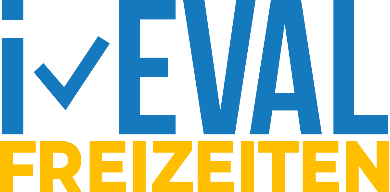 Leitungsteam der JugendbegegnungAn die Eltern der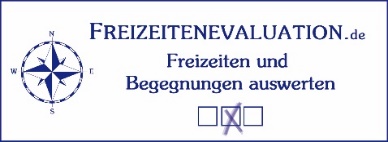 Teilnehmenden unter 14 JahreIhre Zustimmung zu einer Feedback-BefragungLiebe Eltern,um die Qualität unserer Arbeit zu sichern und zu verbessern, sollen die Teilnehmenden die Möglichkeit haben, am Ende unserer Freizeit ein Feedback zu geben. Dafür wird das Online-Tool „i-EVAL-Freizeiten“ genutzt, bei dem über eine mobile Internetseite Fragen beantwortet werden, beispielsweise zum Erleben der Gruppe, aber auch zum Lebenshintergrund der Teilnehmenden (Alter, Schulart, Familie usw.). Die Verantwortlichen der Freizeit können die Gruppen-Ergebnisse direkt abrufen, zusätzlich werden die Gesamtdaten deutschlandweit und international ausgewertet. Es handelt sich nicht um personenbezogene Daten, denn keine Antwort kann einer konkreten Person zugeordnet werden. Die Speicherung der Daten erfolgt auf einem deutschen Server, alle rechtlichen Vorgaben werden beachtet. Verantwortlich für die Datenerhebung ist der wissenschaftliche Leiter des Forschungsverbunds Freizeitenevaluation, Prof. Dr. Wolfgang Ilg (Evangelische Hochschule Ludwigsburg). Kontaktdaten, Fragebögen sowie weitere Informationen sind auf www.freizeitenevaluation.de bereitgestellt. Niemand ist zum Ausfüllen der Befragung verpflichtet. Sollten Sie nicht damit einverstanden sein, dass Ihr Kind sich an der Befragung beteiligt, können Sie dies (ggf. auch nach Erteilung einer Einwilligung) den Verantwortlichen mitteilen oder Sie sagen ihrem Kind, dass es sich bei der Befragung einfach nicht beteiligt - das Ausfüllen bleibt zu jeder Zeit freigestellt.Bei unter 14-jährigen Befragten muss hierzu das Einverständnis der Eltern eingeholt werden. Bitte unterschreiben Sie den angehängten Abschnitt und geben Sie diesen Ihrem Sohn / Ihrer Tochter wieder mit. ---------------------------------------------------------------------------------------------------------------------------Ich bin damit einverstanden, dass mein Sohn / meine Tochter____________________________________________________________Name Ihres Sohns / Ihrer Tochtersich an der Feedback-Befragung mit „i-EVAL-Freizeiten“ beteiligt. ____________________________________________________________Datum, Unterschrift